Matemática 1º medio / Unidad 4 / OA14 / Actividad 8En el dibujo de abajo se muestra un diagrama de Venn, de dos conjuntos de números. En el conjunto A están los números impares y en el conjunto B, los números primos. En la intersección de ambos se encuentran los números que son impares y primos, menores o iguales a 17. 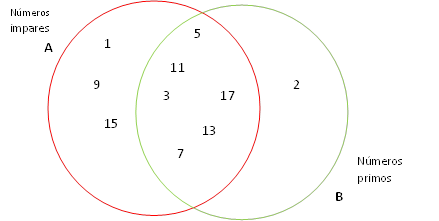 Resuelven los siguientes problemas: En un experimento aleatorio, se lanzan dos dados y se anota la suma. Determinan los siguientes eventos y presentan los números respectivos en un diagrama de Venn:Anotan en una lista de pareas ordenados, las sumas posibles de los dos números de un dado.Anotan todos los pares posibles con los cuales se pueden formar sumas menores que 8.Anotan todos los pares posibles con los cuales se pueden formar sumas mayores que 5.Dibujan, en un diagrama de Venn, los pares con los cuales se pueden formar sumas menores que 8 y sumas mayores que 5.Determinan la probabilidad de ocurrencia de una suma mayor que 5 y menor que 8.Determinan la probabilidad de ocurrencia de una suma mayor que 5 o menor que